TECHNICAL UNIVERSITY OF CRETE 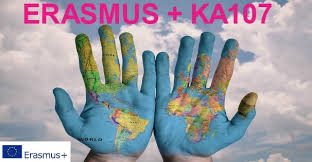 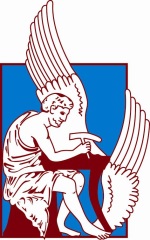 INTERNATIONAL ERASMUS+ PROGRAMMEUniversity Campus, Akrotiri, Kounoupidiana,73100 Chania, Crete, GREECEInfo: Markos Ntoukakis (28210-37023)         erasmus-plus@isc.tuc.gr[Οι φοιτητές/τριες με ειδικές ανάγκες μπορούν να λάβουν πρόσθετη επιχορήγηση για την κάλυψη έως και το 100% των πραγματικών δαπανών της κινητικότητας. Οι φοιτητές/τριες που προέρχονται από μειονεκτικές κοινωνικές ομάδες μπορούν να λάβουν πρόσθετη ενίσχυση από 100 έως 200 EUR τον μήνα.Οι φοιτητές με λιγότερες ευκαιρίες εντάσσονται στις τρείς κατηγορίες που αναγράφονται στη σχετική ιστοσελίδα του ΠΚ με τίτλο “Άτομα με Λιγότερες Ευκαιρίες”. Τα απαραίτητα δικαιολογητικά αναγράφονται στη  σχετική ιστοσελίδα του Π.Κ με τίτλο “Συμπληρωματική ενίσχυση για φοιτητές με λιγότερες ευκαιρίες-Δικαιολογητικά ανά κατηγορία”.ΑΙΤΗΣΗ ΣΥΜΠΛΗΡΩΜΑΤΙΚΗΣ ΕΝΙΣΧΥΣΗΣ ΦΟΙΤΗΤΩΝ ΜΕ ΛΙΓΟΤΕΡΕΣ ΕΥΚΑΙΡΙΕΣΠρος: Γραφείο Erasmus Πολυτεχνείου Κρήτης (erasmus-plus@isc.tuc.gr, tel: 28210-37023)	Αιτούμαι συμπληρωματική ενίσχυση κατά την διάρκεια της […] μηνών κινητικότητάς μου για [σπουδές/πρακτική άσκηση] στο [ονομασία φορέα υποδοχής/χώρα], για τους παρακάτω λόγους:……………………………………………………………………………………………………………………………………………………………………………………………………………………………………………………………………………………………………………………………………………………………………………………………………………………… .Επισυνάπτονται τα απαιτούμενα δικαιολογητικά, όπως αυτά αναφέρονται ανά κατηγορία ατόμων με λιγότερες ευκαιρίες στη  σχετική ιστοσελίδα του Π.Κ.                                                                                      Ονοματεπώνυμο/Υπογραφή                                                                                             Χανιά  …./…./ 202…ERASMUS+ INTERNATIONAL CREDIT MOBILITY (KA 107)Ονοματεπώνυμο:ΔΙΕΥΘΥΝΣΗ ΜΟΝΙΜΗΣ ΚΑΤΟΙΚΙΑΣΤΗΛΕΦΩΝΟΕ-ΜΑΙLΑΣΤΥΝΟΜΙΚΗ ΤΑΥΤΟΤΗΤΑΣΧΟΛΗΑΡΙΘΜΟΣ ΜΗΤΡΩΟΥ ΣΧΟΛΗΣΕΤΟΣ ΕΓΓΡΑΦΗΣΤΡΕΧΟΝ ΕΞΑΜΗΝΟ ΣΠΟΥΔΩΝΕΠΙΠΕΔΟ ΣΠΟΥΔΩΝ ΠΡΟΠΤΥΧΙΑΚΟ              ΜΕΤΑΠΤΥΧΙΑΚΟ             ΔΙΔΑΚΤΟΡΙΚΟ ΠΡΟΠΤΥΧΙΑΚΟ              ΜΕΤΑΠΤΥΧΙΑΚΟ             ΔΙΔΑΚΤΟΡΙΚΟ ΠΡΟΠΤΥΧΙΑΚΟ              ΜΕΤΑΠΤΥΧΙΑΚΟ             ΔΙΔΑΚΤΟΡΙΚΟ12345